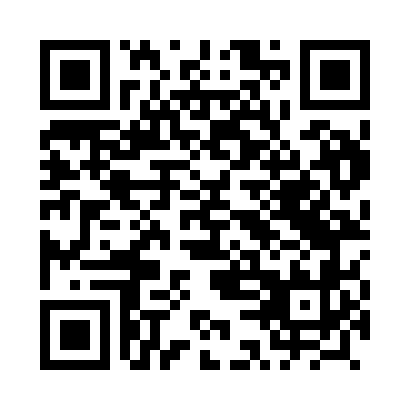 Prayer times for Bialegi, PolandWed 1 May 2024 - Fri 31 May 2024High Latitude Method: Angle Based RulePrayer Calculation Method: Muslim World LeagueAsar Calculation Method: HanafiPrayer times provided by https://www.salahtimes.comDateDayFajrSunriseDhuhrAsrMaghribIsha1Wed2:485:2912:596:088:3010:592Thu2:465:2712:596:098:3211:023Fri2:455:2512:596:108:3411:044Sat2:455:2312:596:118:3511:055Sun2:445:2112:596:128:3711:066Mon2:435:1912:586:138:3911:067Tue2:425:1712:586:148:4111:078Wed2:415:1512:586:158:4211:089Thu2:415:1412:586:168:4411:0810Fri2:405:1212:586:178:4611:0911Sat2:395:1012:586:188:4711:1012Sun2:395:0812:586:198:4911:1013Mon2:385:0712:586:208:5011:1114Tue2:375:0512:586:218:5211:1215Wed2:375:0412:586:228:5411:1316Thu2:365:0212:586:238:5511:1317Fri2:355:0112:586:248:5711:1418Sat2:354:5912:586:248:5811:1519Sun2:344:5812:586:259:0011:1520Mon2:344:5612:586:269:0111:1621Tue2:334:5512:596:279:0311:1722Wed2:334:5412:596:289:0411:1723Thu2:324:5212:596:299:0611:1824Fri2:324:5112:596:309:0711:1925Sat2:314:5012:596:309:0911:1926Sun2:314:4912:596:319:1011:2027Mon2:314:4812:596:329:1111:2128Tue2:304:4712:596:339:1211:2129Wed2:304:4612:596:339:1411:2230Thu2:304:451:006:349:1511:2231Fri2:294:441:006:359:1611:23